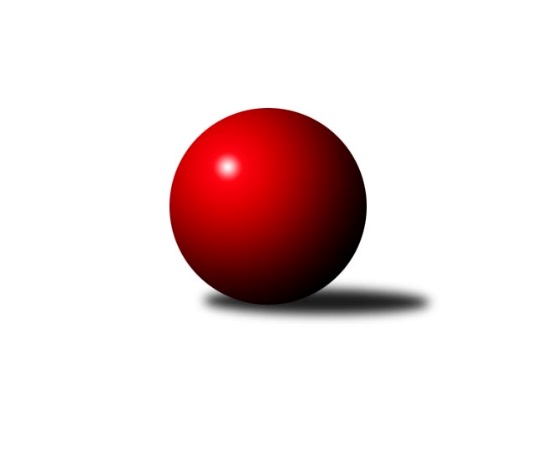 Č.1Ročník 2019/2020	8.9.2019Nejlepšího výkonu v tomto kole: 3237 dosáhli družstva: TJ Spartak Přerov ˝B˝, TJ Opava 3. KLM C 2019/2020Výsledky 1. kolaSouhrnný přehled výsledků:KK Jiskra Rýmařov 	- TJ Tatran Litovel 	4:4	3190:3216	15.0:9.0	7.9.TJ Prostějov 	- TJ Horní Benešov ˝B˝	1:7	3126:3230	10.0:14.0	7.9.TJ Spartak Přerov ˝B˝	- KK Zábřeh B	6:2	3237:3026	16.0:8.0	7.9.Sokol Přemyslovice 	- TJ Odry 	7:1	3221:3133	14.0:10.0	7.9.TJ Unie Hlubina	- TJ Sokol Bohumín 	7:1	3176:3038	14.0:10.0	7.9.TJ Opava 	- TJ Sokol Chvalíkovice		dohrávka		5.10.Tabulka družstev:	1.	TJ Horní Benešov ˝B˝	1	1	0	0	7.0 : 1.0 	14.0 : 10.0 	 3230	2	2.	Sokol Přemyslovice	1	1	0	0	7.0 : 1.0 	14.0 : 10.0 	 3221	2	3.	TJ Unie Hlubina	1	1	0	0	7.0 : 1.0 	14.0 : 10.0 	 3176	2	4.	TJ Spartak Přerov ˝B˝	1	1	0	0	6.0 : 2.0 	16.0 : 8.0 	 3237	2	5.	KK Jiskra Rýmařov	1	0	1	0	4.0 : 4.0 	15.0 : 9.0 	 3190	1	6.	TJ Tatran Litovel	1	0	1	0	4.0 : 4.0 	9.0 : 15.0 	 3216	1	7.	TJ Opava	0	0	0	0	0.0 : 0.0 	0.0 : 0.0 	 0	0	8.	TJ Sokol Chvalíkovice	0	0	0	0	0.0 : 0.0 	0.0 : 0.0 	 0	0	9.	KK Zábřeh B	1	0	0	1	2.0 : 6.0 	8.0 : 16.0 	 3026	0	10.	TJ Odry	1	0	0	1	1.0 : 7.0 	10.0 : 14.0 	 3133	0	11.	TJ Prostějov	1	0	0	1	1.0 : 7.0 	10.0 : 14.0 	 3126	0	12.	TJ Sokol Bohumín	1	0	0	1	1.0 : 7.0 	10.0 : 14.0 	 3038	0Podrobné výsledky kola:	 KK Jiskra Rýmařov 	3190	4:4	3216	TJ Tatran Litovel 	Michal Davidík	151 	 145 	 150 	129	575 	 4:0 	 514 	 126	123 	 143	122	Petr Axmann	Ladislav Stárek	114 	 151 	 139 	139	543 	 3:1 	 539 	 134	142 	 130	133	Jakub Mokoš	Antonín Sochor	140 	 152 	 149 	127	568 	 3:1 	 579 	 133	146 	 146	154	Miroslav Sigmund	Jaroslav Heblák	118 	 107 	 109 	133	467 	 0:4 	 537 	 143	119 	 131	144	František Baleka	Petr Chlachula	133 	 125 	 130 	121	509 	 2:2 	 541 	 123	144 	 124	150	Kamil Axmann	Jaroslav Tezzele	121 	 137 	 132 	138	528 	 3:1 	 506 	 135	128 	 129	114	David Čulíkrozhodčí: HamplNejlepší výkon utkání: 579 - Miroslav Sigmund	 TJ Prostějov 	3126	1:7	3230	TJ Horní Benešov ˝B˝	Petr Pospíšilík	131 	 137 	 119 	150	537 	 1:3 	 553 	 136	149 	 131	137	David Kaluža	Michal Smejkal	157 	 124 	 123 	138	542 	 2:2 	 575 	 153	122 	 150	150	Michal Klich	Roman Rolenc	118 	 136 	 134 	136	524 	 1:3 	 577 	 142	150 	 127	158	Bohuslav Čuba	Bronislav Diviš	122 	 118 	 140 	134	514 	 2:2 	 526 	 152	119 	 128	127	Luděk Zeman	Karel Zubalík	123 	 114 	 122 	101	460 	 0:4 	 501 	 133	116 	 126	126	Josef Matušek	Aleš Čapka	134 	 135 	 148 	132	549 	 4:0 	 498 	 129	124 	 129	116	Petr Dankovičrozhodčí: Nejlepší výkon utkání: 577 - Bohuslav Čuba	 TJ Spartak Přerov ˝B˝	3237	6:2	3026	KK Zábřeh B	Zdeněk Macháček	148 	 128 	 134 	124	534 	 2:2 	 542 	 126	158 	 124	134	Jan Körner	Jakub Fabík	139 	 142 	 132 	144	557 	 4:0 	 493 	 123	137 	 104	129	Miroslav Štěpán	Stanislav Beňa st.	130 	 115 	 126 	128	499 	 1:3 	 541 	 120	132 	 144	145	Jiří Michálek	Michal Loučka	128 	 148 	 148 	138	562 	 3:1 	 505 	 124	131 	 107	143	Lukáš Krejčí	Vojtěch Venclík	146 	 128 	 147 	146	567 	 4:0 	 461 	 99	115 	 124	123	Jiří Michalčík *1	Martin Bartoš	117 	 134 	 120 	147	518 	 2:2 	 484 	 119	105 	 133	127	Jiří Srovnalrozhodčí: Jiří Divila, Roman Goldemundstřídání: *1 od 61. hodu Martin FlídrNejlepší výkon utkání: 567 - Vojtěch Venclík	 Sokol Přemyslovice 	3221	7:1	3133	TJ Odry 	Michal Kolář	118 	 126 	 152 	120	516 	 3:1 	 474 	 148	107 	 123	96	Stanislav Ovšák *1	Radek Grulich	142 	 156 	 136 	137	571 	 2:2 	 561 	 137	130 	 151	143	Daniel Ševčík st.	Tomáš Fraus	150 	 128 	 124 	132	534 	 3:1 	 499 	 122	122 	 133	122	Daniel Malina	Jiří Šoupal	109 	 129 	 120 	124	482 	 0:4 	 550 	 137	143 	 140	130	Petr Dvorský	Ivan Říha	125 	 156 	 132 	149	562 	 3:1 	 537 	 134	138 	 125	140	Michal Pavič	Eduard Tomek	140 	 137 	 154 	125	556 	 3:1 	 512 	 126	113 	 129	144	Karel Chlevišťanrozhodčí: Josef Grulichstřídání: *1 od 91. hodu Ondřej GajdičiarNejlepší výkon utkání: 571 - Radek Grulich	 TJ Unie Hlubina	3176	7:1	3038	TJ Sokol Bohumín 	Přemysl Žáček	136 	 140 	 148 	149	573 	 3:1 	 537 	 142	130 	 145	120	Jan Zaškolný	Pavel Marek	118 	 148 	 130 	145	541 	 3:1 	 509 	 131	135 	 119	124	Petr Kuttler	Tomáš Rechtoris *1	110 	 116 	 118 	126	470 	 1:3 	 515 	 137	133 	 108	137	Vojtěch Zaškolný	Vladimír Konečný *2	127 	 141 	 131 	132	531 	 3:1 	 486 	 134	113 	 124	115	Karol Nitka	Martin Marek	137 	 117 	 130 	152	536 	 2:2 	 495 	 127	118 	 134	116	Fridrich Péli	Michal Zatyko	129 	 129 	 128 	139	525 	 2:2 	 496 	 139	137 	 104	116	Aleš Kohutekrozhodčí: Emilie Deingruberovástřídání: *1 od 61. hodu Jan Žídek, *2 od 1. hodu Petr BastaNejlepší výkon utkání: 573 - Přemysl ŽáčekPořadí jednotlivců:	jméno hráče	družstvo	celkem	plné	dorážka	chyby	poměr kuž.	Maximum	1.	Miroslav Sigmund 	TJ Tatran Litovel 	579.00	388.0	191.0	4.0	1/1	(579)	2.	Bohuslav Čuba 	TJ Horní Benešov ˝B˝	577.00	384.0	193.0	3.0	1/1	(577)	3.	Michal Klich 	TJ Horní Benešov ˝B˝	575.00	374.0	201.0	1.0	1/1	(575)	4.	Michal Davidík 	KK Jiskra Rýmařov 	575.00	392.0	183.0	6.0	1/1	(575)	5.	Přemysl Žáček 	TJ Unie Hlubina	573.00	375.0	198.0	3.0	1/1	(573)	6.	Radek Grulich 	Sokol Přemyslovice 	571.00	386.0	185.0	2.0	1/1	(571)	7.	Antonín Sochor 	KK Jiskra Rýmařov 	568.00	377.0	191.0	4.0	1/1	(568)	8.	Vojtěch Venclík 	TJ Spartak Přerov ˝B˝	567.00	373.0	194.0	5.0	1/1	(567)	9.	Ivan Říha 	Sokol Přemyslovice 	562.00	362.0	200.0	6.0	1/1	(562)	10.	Michal Loučka 	TJ Spartak Přerov ˝B˝	562.00	370.0	192.0	3.0	1/1	(562)	11.	Daniel Ševčík  st.	TJ Odry 	561.00	360.0	201.0	6.0	1/1	(561)	12.	Jakub Fabík 	TJ Spartak Přerov ˝B˝	557.00	381.0	176.0	4.0	1/1	(557)	13.	Eduard Tomek 	Sokol Přemyslovice 	556.00	371.0	185.0	3.0	1/1	(556)	14.	David Kaluža 	TJ Horní Benešov ˝B˝	553.00	367.0	186.0	3.0	1/1	(553)	15.	Petr Dvorský 	TJ Odry 	550.00	337.0	213.0	3.0	1/1	(550)	16.	Aleš Čapka 	TJ Prostějov 	549.00	385.0	164.0	5.0	1/1	(549)	17.	Ladislav Stárek 	KK Jiskra Rýmařov 	543.00	359.0	184.0	2.0	1/1	(543)	18.	Jan Körner 	KK Zábřeh B	542.00	354.0	188.0	4.0	1/1	(542)	19.	Michal Smejkal 	TJ Prostějov 	542.00	360.0	182.0	6.0	1/1	(542)	20.	Kamil Axmann 	TJ Tatran Litovel 	541.00	341.0	200.0	3.0	1/1	(541)	21.	Jiří Michálek 	KK Zábřeh B	541.00	364.0	177.0	6.0	1/1	(541)	22.	Pavel Marek 	TJ Unie Hlubina	541.00	372.0	169.0	8.0	1/1	(541)	23.	Jakub Mokoš 	TJ Tatran Litovel 	539.00	362.0	177.0	4.0	1/1	(539)	24.	Michal Pavič 	TJ Odry 	537.00	359.0	178.0	1.0	1/1	(537)	25.	Jan Zaškolný 	TJ Sokol Bohumín 	537.00	361.0	176.0	7.0	1/1	(537)	26.	Petr Pospíšilík 	TJ Prostějov 	537.00	367.0	170.0	5.0	1/1	(537)	27.	František Baleka 	TJ Tatran Litovel 	537.00	380.0	157.0	10.0	1/1	(537)	28.	Martin Marek 	TJ Unie Hlubina	536.00	335.0	201.0	2.0	1/1	(536)	29.	Tomáš Fraus 	Sokol Přemyslovice 	534.00	343.0	191.0	1.0	1/1	(534)	30.	Zdeněk Macháček 	TJ Spartak Přerov ˝B˝	534.00	373.0	161.0	9.0	1/1	(534)	31.	Petr Basta 	TJ Unie Hlubina	531.00	368.0	163.0	4.0	1/1	(531)	32.	Jaroslav Tezzele 	KK Jiskra Rýmařov 	528.00	367.0	161.0	8.0	1/1	(528)	33.	Luděk Zeman 	TJ Horní Benešov ˝B˝	526.00	366.0	160.0	6.0	1/1	(526)	34.	Michal Zatyko 	TJ Unie Hlubina	525.00	368.0	157.0	4.0	1/1	(525)	35.	Roman Rolenc 	TJ Prostějov 	524.00	351.0	173.0	4.0	1/1	(524)	36.	Martin Bartoš 	TJ Spartak Přerov ˝B˝	518.00	358.0	160.0	14.0	1/1	(518)	37.	Michal Kolář 	Sokol Přemyslovice 	516.00	342.0	174.0	8.0	1/1	(516)	38.	Vojtěch Zaškolný 	TJ Sokol Bohumín 	515.00	349.0	166.0	8.0	1/1	(515)	39.	Petr Axmann 	TJ Tatran Litovel 	514.00	331.0	183.0	9.0	1/1	(514)	40.	Bronislav Diviš 	TJ Prostějov 	514.00	337.0	177.0	6.0	1/1	(514)	41.	Karel Chlevišťan 	TJ Odry 	512.00	345.0	167.0	7.0	1/1	(512)	42.	Petr Kuttler 	TJ Sokol Bohumín 	509.00	350.0	159.0	6.0	1/1	(509)	43.	Petr Chlachula 	KK Jiskra Rýmařov 	509.00	353.0	156.0	7.0	1/1	(509)	44.	David Čulík 	TJ Tatran Litovel 	506.00	340.0	166.0	5.0	1/1	(506)	45.	Lukáš Krejčí 	KK Zábřeh B	505.00	355.0	150.0	5.0	1/1	(505)	46.	Josef Matušek 	TJ Horní Benešov ˝B˝	501.00	333.0	168.0	7.0	1/1	(501)	47.	Daniel Malina 	TJ Odry 	499.00	328.0	171.0	4.0	1/1	(499)	48.	Stanislav Beňa  st.	TJ Spartak Přerov ˝B˝	499.00	346.0	153.0	5.0	1/1	(499)	49.	Petr Dankovič 	TJ Horní Benešov ˝B˝	498.00	346.0	152.0	4.0	1/1	(498)	50.	Aleš Kohutek 	TJ Sokol Bohumín 	496.00	333.0	163.0	8.0	1/1	(496)	51.	Fridrich Péli 	TJ Sokol Bohumín 	495.00	337.0	158.0	7.0	1/1	(495)	52.	Miroslav Štěpán 	KK Zábřeh B	493.00	356.0	137.0	15.0	1/1	(493)	53.	Karol Nitka 	TJ Sokol Bohumín 	486.00	338.0	148.0	6.0	1/1	(486)	54.	Jiří Srovnal 	KK Zábřeh B	484.00	327.0	157.0	8.0	1/1	(484)	55.	Jiří Šoupal 	Sokol Přemyslovice 	482.00	340.0	142.0	12.0	1/1	(482)	56.	Jaroslav Heblák 	KK Jiskra Rýmařov 	467.00	317.0	150.0	10.0	1/1	(467)	57.	Karel Zubalík 	TJ Prostějov 	460.00	310.0	150.0	11.0	1/1	(460)Sportovně technické informace:Starty náhradníků:registrační číslo	jméno a příjmení 	datum startu 	družstvo	číslo startu22589	Martin Flídr	07.09.2019	KK Zábřeh B	1x6374	Jaroslav Heblák	07.09.2019	KK Jiskra Rýmařov 	1x19448	Petr Kuttler	07.09.2019	TJ Sokol Bohumín 	1x24264	Ondřej Gajdičiar	07.09.2019	TJ Odry 	1x
Hráči dopsaní na soupisku:registrační číslo	jméno a příjmení 	datum startu 	družstvo	6872	Stanislav Beňa st.	07.09.2019	TJ Spartak Přerov ˝B˝	23318	Jakub Fabík	07.09.2019	TJ Spartak Přerov ˝B˝	7685	Karel Zubalík	07.09.2019	TJ Prostějov 	22542	Martin Bartoš	07.09.2019	TJ Spartak Přerov ˝B˝	Program dalšího kola:2. kolo14.9.2019	so	10:00	TJ Tatran Litovel  - TJ Spartak Přerov ˝B˝	14.9.2019	so	12:00	KK Zábřeh B - TJ Opava 	14.9.2019	so	12:00	TJ Prostějov  - TJ Unie Hlubina	14.9.2019	so	13:00	TJ Odry  - KK Jiskra Rýmařov 	14.9.2019	so	13:30	TJ Horní Benešov ˝B˝ - TJ Sokol Chvalíkovice	14.9.2019	so	13:30	TJ Sokol Bohumín  - Sokol Přemyslovice 	Nejlepší šestka kola - absolutněNejlepší šestka kola - absolutněNejlepší šestka kola - absolutněNejlepší šestka kola - absolutněNejlepší šestka kola - dle průměru kuželenNejlepší šestka kola - dle průměru kuželenNejlepší šestka kola - dle průměru kuželenNejlepší šestka kola - dle průměru kuželenNejlepší šestka kola - dle průměru kuželenPočetJménoNázev týmuVýkonPočetJménoNázev týmuPrůměr (%)Výkon1xJiří StaněkChvalíkovice6341xJiří StaněkChvalíkovice119.076341xPetr BracekTJ Opava5871xPetr BracekTJ Opava110.255871xMiroslav SigmundLitovel5791xBohuslav ČubaHorní Benešov B109.325771xBohuslav ČubaHorní Benešov B5771xMichal KlichHorní Benešov B108.945751xMichal DavidíkRýmařov5751xPřemysl ŽáčekHlubina108.685731xMichal KlichHorní Benešov B5751xRadek GrulichPřemyslovice107.34571